T. C.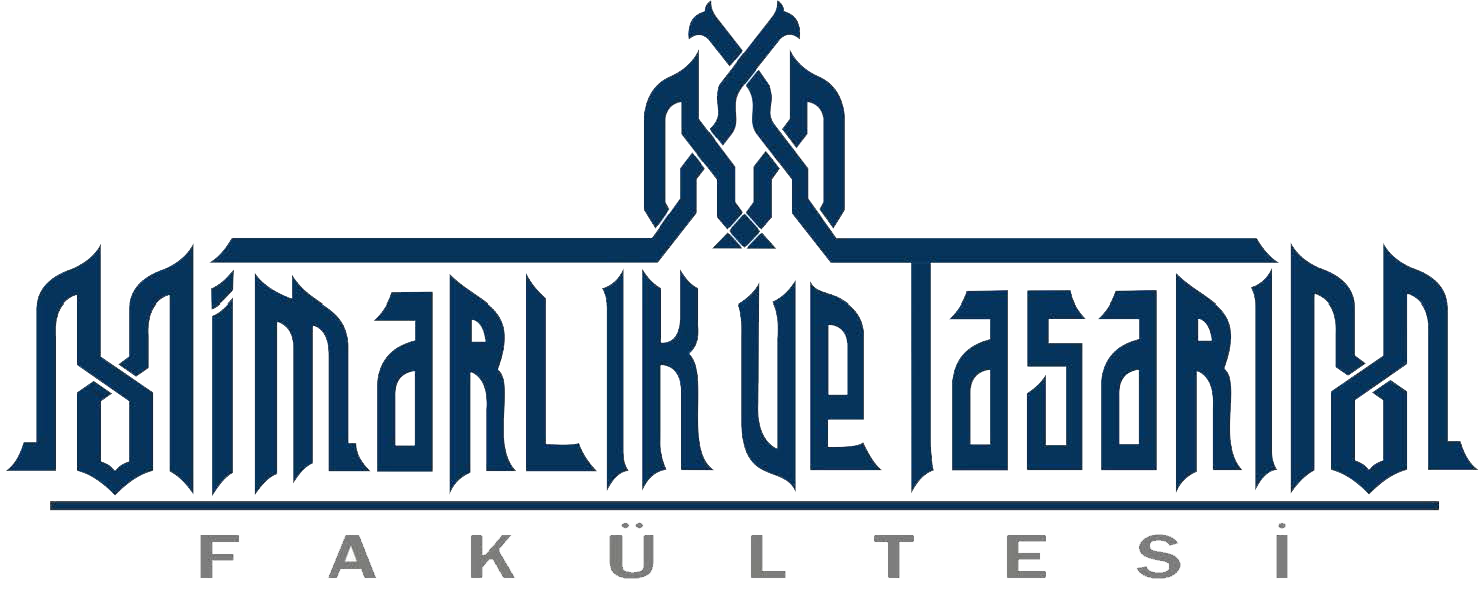 SELÇUK ÜNİVERSİTESİMİMARLIK VE TASARIM FAKÜLTESİ DEKANLIĞI ZORUNLU STAJ BAŞVURU FORMU VE İŞ YERİ STAJ SÖZLEŞMESİİLGİLİ  MAKAMAAĢağıda kimlik bilgileri verilen öğrencimiz kurumunuzda/işyerinizde staj (zorunlu) yapma talebinde bulunmuştur. 5510 sayılı Kanunun 5/b maddesi ve Sosyal Güvenlik Kurumunun 2011/36 sayılı sayılı genelgesi gereğince iş kazası ve meslek hastalığı sigortası (kısa vadeli sigorta kolları primi) üniversitemiz tarafından yapılacaktır. Öğrencimizin zorunlu stajını  kuruluşunuzda/işyerinizde yapmasında göstereceğiniz ilgiye teşekkür eder, saygılar   sunarız.Öğrencinin Okul ve Nüfus Kayıt BilgileriStaj Yapılacak Kurumun / KuruluşunBEYAN VE TAAHHÜTNAME( SAĞLIK HĠ ZMETĠ ALAN )Selçuk Üniversitesi Mimarlık ve Tasarım Fakültesi Dekanlığı’nda................................................................................................................  Bölümü öğrencisiyim.................................................................................................................. biriminde / işyerindeStajyer Öğrenci olarak 5510 sayılı Kanunun 5/b maddesi uyarınca çalışmak istiyorum. Ailemden, annem/babam üzerinden genel sağlık sigortası kapsamında  sağlık hizmeti alıyorum. Bu nedenle kısmi zamanlı çalışmam veya stajım boyunca genel sağlık sigortası kapsamında olmayı kabul etmiyorum.Beyanımın doğruluğunu, durumumda değiĢiklik olması durumunda değiĢikliği hemen bildireceğimi kabul eder, beyanımın hatalı veya eksik olmasından kaynaklanacak prim, idari para cezası, gecikme zammı ve gecikme faizinin tarafımca ödeneceğini taahhüt ederim.Ad Soyad	:T.C. Kimlik No : Öğrenci No	:Tarih	:Ġmza	:ÖĞRENCĠNĠN  STAJ SĠGORTASI ĠÇĠN NÜ FUS CÜ ZDANI FOTOKOPĠSĠ T.C. KİMLİK NO.       :PROGRAMI		:   …………………………….….. ADI VE SOYADI :  ………………………………... OKUL NO.	:İKAMET ADRESİ       :  ………………………………………..…………………………………………..…...………………………………………..………………………………………………..………………………………………..…………………………………………..…...BU SAYFAYI DOLDURTUKTAN SONRA ÖĞRENCİ KİMLİK VE NÜFUS CÜZDANINIZIN ARKALI ÖNLÜ FOTOKOPİSİ 4 PARÇA AYNI SAYFADA OLACAK ŞEKİLDE (FAKS ÇEKİLECEK) BU BELGEYE EKLENECEKTİR FAK ÜLTEYE TESLĠM  EDĠLECEK EKLER:1- Zorunlu Staj BaĢvuru Formu ve ĠĢyeri Tanıtım ve Staj Kabul Belgesi 2- Sosyal Güvenlik Kurumu Sağlık Hizmeti Beyan / Taahhütname,3- Nüfus cüzdanı fotokopisi (tek sayfaya, cüzdanın ön ve arka yüzü)NOT:  *  Zorunlu  Staj  BaĢvuru  Formu  ve  ĠĢyeri  Staj  SözleĢmesi  en  az  3  asıl  nü sha  olarak  hazırl an ır.  Bir nüshası staja baĢlama tarihinden en az 30 gün önce Staj Komisyonu BaĢkanlığına, bir nüshası iĢyerine, bir nüsha da öğrenciye verilmek üzere öğrenciye teslim edilir.** Staj uygulaması esnasında staj yönergesinde belirtilen esaslara göre, yönergedeki süreleri aĢmadan rapor, izin kullanan öğrenciler kullandığı süreyi yazılı olarak okula bi ldirmek (DĠLEKÇE ile) ve bu süreyi staj sonuna eklemek zorundadır. Yazılı  olarak  bildirim yapılmadığı takdirde iĢ kazası ve meslek hastalığı sigortası normal staj süresi bitiminde sonlandırılır.Adıe-postae-postaSoyadıTelefon NoTelefon NoÖğrenci NoS.S.K. No.S.S.K. No.Bölüm AdıProgram / Sınıfİkametgâh AdresiT.C. Kimlik NoT.C. Kimlik NoKayıtlı Olduğu İlKayıtlı Olduğu İlN. Cüzdan Seri NoN. Cüzdan Seri NoİlçeİlçeBaba AdıBaba AdıMahalle - KöyMahalle - KöyAna AdıAna AdıCilt NoCilt NoDoğum YeriDoğum YeriAile Sıra NoAile Sıra NoDoğum TarihiDoğum TarihiSıra NoSıra NoAdıAdresiÜretim/HizmetBaşlangıç Tarihi----------------------------Bitiş TarihiBitiş Tarihi------------------------------Süre (iş günü)40Kurumda / İşletmede çalışan toplam personel sayısıKurumda / İşletmede çalışan toplam personel sayısıKurumda / İşletmede çalışan toplam personel sayısıKurumda / İşletmede çalışan toplam personel sayısıKurumda / İşletmede çalışan toplam personel sayısıTelefon NoFaks NoFaks NoİŞ VEREN ONAYI (Kaşe / İmza / Tarih)İŞ VEREN ONAYI (Kaşe / İmza / Tarih)İŞ VEREN ONAYI (Kaşe / İmza / Tarih)Yetkilinin Adı SoyadıGörev ve UnvanıİŞ VEREN ONAYI (Kaşe / İmza / Tarih)İŞ VEREN ONAYI (Kaşe / İmza / Tarih)İŞ VEREN ONAYI (Kaşe / İmza / Tarih)e-postaİŞ VEREN ONAYI (Kaşe / İmza / Tarih)İŞ VEREN ONAYI (Kaşe / İmza / Tarih)İŞ VEREN ONAYI (Kaşe / İmza / Tarih)Web AdresiİŞ VEREN ONAYI (Kaşe / İmza / Tarih)İŞ VEREN ONAYI (Kaşe / İmza / Tarih)İŞ VEREN ONAYI (Kaşe / İmza / Tarih)ÖĞRENCİNİN İMZASIDANIŞMAN ONAYIFAKÜLTE ONAYIBelge üzerindeki bilgilerin doğru olduğunu bildiririm. Tarih:İmza:Tarih:(Bölüm Başkanı)